УНИКАЛЬНАЯ ВОЗМОЖНОСТЬ  ДЕМОНСТРАЦИИ ТАЛАНТА!!! В период с 01.09.2020 года по 19.09.2020 года управлением культуры, туризма и спорта  администрации Сургутского района проводится «Конкурс самобытных мастеров», который направлен на развитие новых форм в сфере туризма. Участниками могут быть жители Сургутского района, а также индивидуальные предприниматели и юридические лица, обладающие или имеющие навыки резьбы по дереву или ковке металла и подавшие заявку на участие в Конкурсе,  в возрасте от  18  лет.На конкурс можно представить работы по 3-м номинациям:«Декоративный скворечник»;«Декоративная парковая фигура»;«Арт скамейка».Призовой фонд – 90 тысяч рублей (в каждой номинации разыгрывается 1,2, 3 место).Этапы конкурса:Подготовительный этап – подача заявок на эл.адрес kovalevaia@admsr.ru.,  доставка работ до с.п.Лямина – с 01.09.2020 по 17.09.2020 года (по согласованию  возможна иная форма доставки).Основной этап - работа жюри по оценке заявленных на конкурс работ– 18 и 19.09.2020 годаЗаключительный этап   - формирование декоративной выставки, награждение участников и победителей, в том числе с использованием интернет -ресурсов, - 19.09.2020-19.10.2020 года  Подробная информация на сайте: https://ugrasr.ru/konkursyi-new/konkurs-samobyitnyix-masterov.html.Консультация  по телефону: 89224335717,  8 (3462) 529-035 – начальник отдела по физической культуре, спорту и туризму Касаджик Лариса Геннадьевна  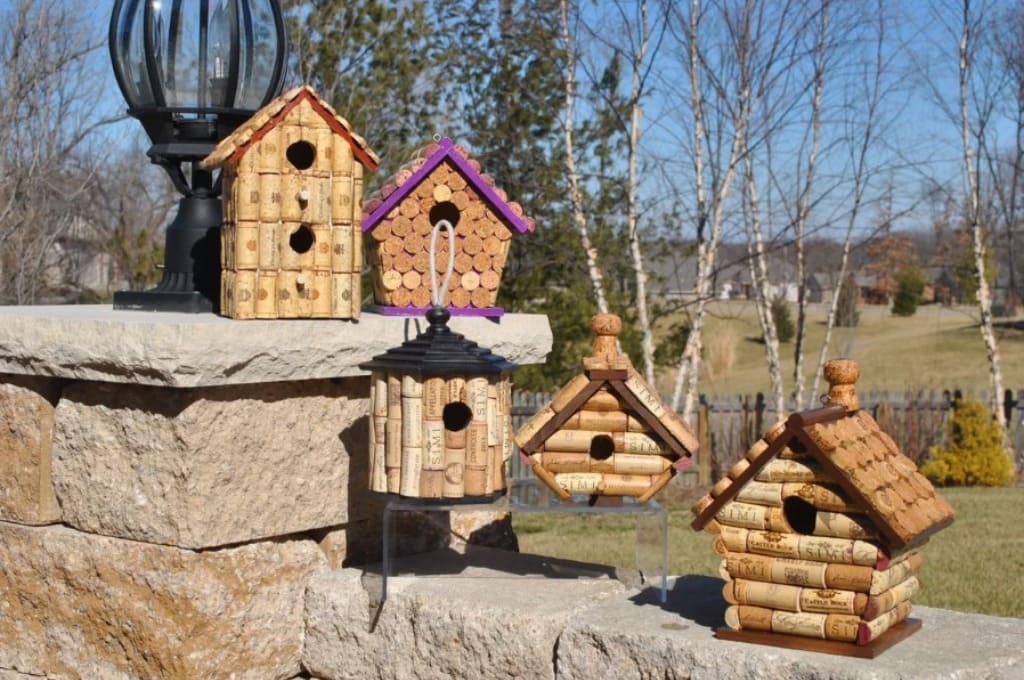 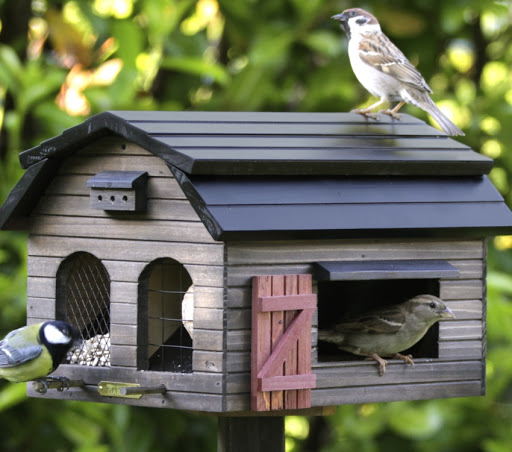 